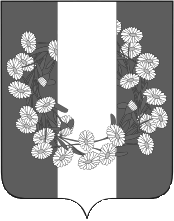 АДМИНИСТРАЦИЯ БУРАКОВСКОГО СЕЛЬСКОГО ПОСЕЛЕНИЯКОРЕНОВСКОГО РАЙОНАПОСТАНОВЛЕНИЕ      от 26 декабря 2016 г.			                                                                          № 198х. БураковскийОб утверждении муниципального задания муниципальному бюджетному учреждению культуры Бураковского сельского поселения Кореновского района МБУК БСП КР «Бураковская сельская библиотека» на 2017 год.В соответствии с Федеральным законом от 08 мая 2010 года № 83-ФЗ                        «О внесении изменений в отдельные законодательные акты Российской Федерации в связи с совершенствованием правового положения государственных (муниципальных) учреждений», постановлением администрации Бураковского поселения Кореновского района от 19.10.2016г. №146 о внесении изменений в постановление администрации Бураковского сельского поселения Кореновского района от 14.12.2015г. №177 «О порядке формирования муниципального задания на оказание муниципальных услуг (выполнение работ) в отношении муниципальных бюджетных учреждений МБУК БСП КР «Бураковский СДК» и МБУК БСП КР «Бураковская СБ» Бураковского сельского поселения Кореновского района и финансового обеспечения выполнения муниципального задания», п о с т а н о в л я ю:1. Утвердить муниципальное задание муниципальному бюджетному учреждению культуры Бураковского сельского поселения Кореновского района МБУК БСП КР «Бураковская сельская библиотека» на 2016 год (приложение№1).2. Контроль за настоящим постановлением возложить на финансовый отдел администрации Бураковского сельского поселения Кореновского района (Санькова И.П.)3. Постановление вступает в силу с 01.01.2017года.Глава Бураковскогосельского поселения Кореновского района                                                                 Л.И. Орлецкая   ЛИСТ СОГЛАСОВАНИЯпроекта постановления администрации Бураковского сельского поселения №199 от 26.12.2016 г. «Об утверждении муниципального задания муниципальному бюджетному учреждению культуры Бураковского сельского поселения Кореновского района МБУК БСП КР «Бураковская сельская библиотека» на 2017 год.Проект подготовлен и внесен:Ведущий специалист финансового  отдела Администрации Бураковского сельского поселенияКореновского района                                                                         А.В. НечаеваПроект согласован:Начальник финансового отделаБураковского сельского поселенияКореновского района                                                                      И.П. СаньковаПроект согласован:Начальник общего отдела администрацииБураковского сельского поселенияКореновского района                                                                     З.П. АбрамкинаРИЛОЖЕНИЕ № 1к Положению о формировании муниципального задания на оказание муниципальных услуг (выполнение работ) в отношении муниципальных учреждений муниципального образования Кореновский район и финансовом обеспечении выполнения муниципального заданияУТВЕРЖДАЮГлава                                                                                                                      Бураковскогосельского поселенияКореновский район ___________ Л.И. Орлецкая«___» _________________ 2017 год.                                                                  МУНИЦИПАЛЬНОЕ ЗАДАНИЕ № на 2017 год Наименование муниципального учреждения муниципального образования Кореновский район (обособленного подразделения)           Муниципальное бюджетное учреждение культуры Бураковского сельского поселения Кореновского район	а                «Бураковская сельская библиотека» 	                   ДатаВиды деятельности муниципального учреждения муниципального образования Кореновский район                                                      по сводному реестру (обособленного подразделения)         Согласно устава библиотеки	     По ОКВЭД		     По ОКВЭДВид муниципального учреждения муниципального образования Кореновский район                                   По ОКВЭДБиблиотекаЧАСТЬ 1. Сведения об оказываемых муниципальных услугах                                                                                              РАЗДЕЛ 1Наименование муниципальной услугиБиблиотечное, библиографическое и информационное обслуживание пользователей библиотекиКатегории потребителей муниципальной услуги- физические лица;- юридические лица3. Показатели, характеризующие качество и (или) объем (содержание) оказываемой муниципальной услуги :3.1 Показатели, характеризующие качество муниципальной услуги:допустимые (возможные) отклонения от установленных показателей качества муниципальной услуги, в пределах которых муниципальное задание считается выполненным (процентов) ___0,5_____3.2 Показатели, характеризующие объем (содержание) муниципальной услуги:допустимые (возможные) отклонения от установленных показателей качества муниципальной услуги, в пределах которых муниципальное задание считается выполненным (процентов) __0,5______ 4. Предельные цены (тарифы) на оплату муниципальной услуги в случаях, если законодательством Российской Федерации предусмотрено её оказание на платной основе, либо порядок установления указанных цен (тарифов) в случаях, установленных законодательством Российской Федерации:Нормативные правовые акты, устанавливающие размер платы (цену, тариф), либо порядок их установления:5.Порядок оказания муниципальной услуги5.1. Нормативно правовые акты, регулирующие порядок оказания муниципальной услуги:Федеральный закон от 29.12.1994 № 78-ФЗ «О библиотечном деле»;Федеральный закон от 29.12.1994 № 77-ФЗ «Об обязательном экземпляре документов»;Федеральный закон от 27.07.2010 № 210ФЗ «Об организации предоставления государственных и муниципальных услуг»;Федеральный закон от 27 июля 2006 года № 149-ФЗ «Об информации, информационных технологиях и о защите информации»;Закон Краснодарского края «О культуре» от 3 ноября 2000 года №325-КЗ;Закон Краснодарского края от 23 апреля 1996 года №28-КЗ «О библиотечном деле в Краснодарском крае»Устав №151 то 20.12.2010 г. (в новой редакции) муниципального бюджетного учреждения культуры Бураковского сельского поселения «Бураковская сельская библиотека» (некоммерческая организация) 5.2. Порядок информирования потенциальных потребителей муниципальной услуги:                                                                                   ЧАСТЬ 2. Сведения о выполняемых работах                                                                                                         РАЗДЕЛ 1Наименование работы: Формирование, учет, изучение, обеспечение физического сохранения и безопасности фондов библиотекиКатегории потребителей работы:                - в интересах общества в целомПоказатели, характеризующие качество и (или) объем (содержание) работы: 3.1 Показатели, характеризующие качество работы:допустимые (возможные) отклонения от установленных показателей качества муниципальной услуги, в пределах которых муниципальное задание считается выполненным (процентов) __0,5______      3.2  показатели, характеризующие объем (содержание) работы: допустимые (возможные) отклонения от установленных показателей качества муниципальной услуги, в пределах которых муниципальное задание считается выполненным (процентов) ___0,5_____                                                                          ЧАСТЬ 3. Прочие сведения о муниципальном заданииУсловия и порядок досрочного прекращения исполнения муниципального задания-ликвидация или реорганизация учреждения;-исключение муниципальной услуги из ведомственного перечня муниципальных услуг (работ);-иные основания, предусмотренные нормативными правовыми актами Российской Федерации и Краснодарского края2. Иная информация, необходимая для контроля за исполнением муниципального задания ________________________________________________________________________________________________________________________________________3. Формы контроля за исполнением муниципального задания4. Требования к отчетности об исполнении муниципального задания:_________________________________________________4.1 Периодичность представления отчетов об исполнении муниципального задания     ежеквартально4.2. Сроки представления отчетов об исполнении муниципального задания   15 января, 10 апреля, 10 июля, 10 октября;4.3. Иные требования к отчетности об исполнении муниципального задания ____________________________________________5. Иные показатели, связанные с исполнением муниципального задания _______________________________________________ Директор МБУК БСП КР«Бураковская сельская библиотека»                                                                                                     Л.А. Топчий                                                                                    Коды07Уникальный номер по базовому (отраслевому) перечнюУникальный номер реестровой записиПоказатель, характеризующий содержание муниципальной услугиПоказатель, характеризующий содержание муниципальной услугиПоказатель, характеризующий содержание муниципальной услугиПоказатель, характеризующий условия (формы) оказания муниципальной услугиПоказатель, характеризующий условия (формы) оказания муниципальной услугиПоказатель качества муниципальной услугиПоказатель качества муниципальной услугиПоказатель качества муниципальной услугиПоказатель качества муниципальной услугиЗначение показателя качества муниципальной услугиЗначение показателя качества муниципальной услугиЗначение показателя качества муниципальной услугиУникальный номер реестровой записинаименование показателянаименование показателянаименование показателянаименование показателянаименование показателянаименование показателяЕдиница измерения по ОКЕИЕдиница измерения по ОКЕИЕдиница измерения по ОКЕИочередной финансовый год1-й год планового периода2-й год планового периодаУникальный номер реестровой записинаименование показателянаименование показателянаименование показателянаименование показателянаименование показателянаименование показателянаименованиенаименованиекодочередной финансовый год1-й год планового периода2-й год планового периода123456778910111207011000000000001001101в стационарных условияхКоличество документовыдачКоличество пользователейКоличество документовыдачКоличество пользователейЕдиницаЕдиница64264227000      1250Уникальный номер реестровой записиПоказатель, характеризующий содержание муниципальной услугиПоказатель, характеризующий содержание муниципальной услугиПоказатель, характеризующий содержание муниципальной услугиПоказатель, характеризующий условия (формы) оказания муниципальной услугиПоказатель, характеризующий условия (формы) оказания муниципальной услугиПоказатель объема муниципальной услугиПоказатель объема муниципальной услугиПоказатель объема муниципальной услугиЗначение показателя объема муниципальной услугиЗначение показателя объема муниципальной услугиЗначение показателя объема муниципальной услугиСреднегодовой размер платы (цена, тариф)Среднегодовой размер платы (цена, тариф)Среднегодовой размер платы (цена, тариф)Уникальный номер реестровой записинаименование показателянаименование показателянаименование показателянаименование показателянаименование показателянаименование показателяЕдиница измерения по ОКЕИЕдиница измерения по ОКЕИочередной финансовый год1-й год планового периода2-й год планового периодаочередной финансовый год1-й год планового периода2-й год планового периодаУникальный номер реестровой записинаименование показателянаименование показателянаименование показателянаименование показателянаименование показателянаименование показателянаименованиекодочередной финансовый год1-й год планового периода2-й год планового периодаочередной финансовый год1-й год планового периода2-й год планового периода12345678910111213141507011000000000001001101в стационарных условияхКоличество посещенийЕдиница642 13000Нормативный правовой актНормативный правовой актНормативный правовой актНормативный правовой актНормативный правовой актвидпринявший органдатаномернаименование12345Способ информированияСостав размещаемой информацииЧастота обновления информации123Открытая система информированияа) текст регламента с приложениями (полная версия на сайте и извлечения на информационных стендах);б) месторасположение, график (режим) работы, устав, номера телефонов, адреса Интернет- сайтов и электронной почты организаций, в которых заявители могут получить документы, необходимые для оказания муниципальной услуги; в) режим работы структурных подразделений муниципального учреждения, участвующих в предоставлении муниципальной услуги;г) таблица сроков исполнения муниципальной услуги в целом и максимальных сроков выполнения отдельных процедур оказания муниципальной услуги, в том числе времени нахождения в очереди (ожидания), времени приема документов и т. д.;д) порядок информирования о ходе оказания муниципальной услуги;е) порядок получения консультаций;ж) порядок обжалования решений, действий или бездействия должностных лиц, оказывающих муниципальную услугу.По мере необходимостиУникальный номер по базовому (отраслевому) перечнюУникальный номер реестровой записиПоказатель, характеризующий содержание работы (по справочникам)Показатель, характеризующий содержание работы (по справочникам)Показатель, характеризующий содержание работы (по справочникам)Показатель, характеризующий условия (формы) выполнения работы (по справочникам)Показатель, характеризующий условия (формы) выполнения работы (по справочникам)Показатель качества работыПоказатель качества работыПоказатель качества работыЗначение показателя качества работыЗначение показателя качества работыЗначение показателя качества работыУникальный номер реестровой записиПоказатель, характеризующий содержание работы (по справочникам)Показатель, характеризующий содержание работы (по справочникам)Показатель, характеризующий содержание работы (по справочникам)Показатель, характеризующий условия (формы) выполнения работы (по справочникам)Показатель, характеризующий условия (формы) выполнения работы (по справочникам)Наименование показателяЕдиница измерения по ОКЕИЕдиница измерения по ОКЕИЗначение показателя качества работыЗначение показателя качества работыЗначение показателя качества работыУникальный номер реестровой записинаименование показателянаименование показателянаименование показателянаименование показателянаименование показателяНаименование показателянаименованиекодочередной финансовый год1-й год планового периода2-й год планового периода123456789101112070113100000000000008101в  стационарных условияхКоличество документовединиц64227000  27000  27000Уникальный номер реестровой записиПоказатель, характеризующий содержание работы (по справочникам)Показатель, характеризующий содержание работы (по справочникам)Показатель, характеризующий содержание работы (по справочникам)Показатель, характеризующий условия (формы) выполнения работы (по справочникам)Показатель, характеризующий условия (формы) выполнения работы (по справочникам)Показатель объема работыПоказатель объема работыПоказатель объема работыПоказатель объема работыЗначение показателя объема работыЗначение показателя объема работыЗначение показателя объема работыУникальный номер реестровой записиПоказатель, характеризующий содержание работы (по справочникам)Показатель, характеризующий содержание работы (по справочникам)Показатель, характеризующий содержание работы (по справочникам)Показатель, характеризующий условия (формы) выполнения работы (по справочникам)Показатель, характеризующий условия (формы) выполнения работы (по справочникам)Наименование показателяЕдиница измерения по ОКЕИЕдиница измерения по ОКЕИОписание работыЗначение показателя объема работыЗначение показателя объема работыЗначение показателя объема работыУникальный номер реестровой записинаименование показателянаименование показателянаименование показателянаименование показателянаименование показателяНаименование показателянаименованиекодОписание работыочередной финансовый год1-й год планового периода2-й год планового периода1234567891011121307013100000000000008101в  стационарных условияхКоличество документовединиц642Приобретение документов, обработка поступивших документов, инвентаризация, обеспечение доступа пользователей к каталогу 27000 2700027000Форма контроляПериодичностьОрганы самоуправления, осуществляющие контроль за выполнением муниципального задания123Мониторинг показателей учреждения;отчет о выполнении муниципального заданияежеквартальноАдминистрация Бураковского сельского поселения